الأداة 3.2.6 نموذج عن استمارة إنهاء الحالة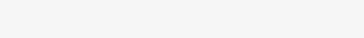 الرمز المرجعي:رمز العامل الاجتماعي:تاريخ بداية الحالة(اليوم/الشهر/السنة):تاريخ إنهاء الحالة(اليوم/الشهر/السنة):إنهاء الحالةإنهاء الحالةإنهاء الحالةإنهاء الحالةلخِّص الأسباب وراء إنهاء الحالة. قم بالتعليق على التقدُّم المُحرَز نحو تحقيق الأهداف المذكورة في خطة الحالة. إن دعت الحاجة، اعمد إلى تضمين أحكام للخدمات المتواصلة، مع إدراج الوكالات وجهات الاتصال من الأفراد.أسباب الإنهاء:الخدمات المقدَّمة والتقدُّم المُحرَز نحو تحقيق الأهداف:لخِّص الأسباب وراء إنهاء الحالة. قم بالتعليق على التقدُّم المُحرَز نحو تحقيق الأهداف المذكورة في خطة الحالة. إن دعت الحاجة، اعمد إلى تضمين أحكام للخدمات المتواصلة، مع إدراج الوكالات وجهات الاتصال من الأفراد.أسباب الإنهاء:الخدمات المقدَّمة والتقدُّم المُحرَز نحو تحقيق الأهداف:لخِّص الأسباب وراء إنهاء الحالة. قم بالتعليق على التقدُّم المُحرَز نحو تحقيق الأهداف المذكورة في خطة الحالة. إن دعت الحاجة، اعمد إلى تضمين أحكام للخدمات المتواصلة، مع إدراج الوكالات وجهات الاتصال من الأفراد.أسباب الإنهاء:الخدمات المقدَّمة والتقدُّم المُحرَز نحو تحقيق الأهداف:لخِّص الأسباب وراء إنهاء الحالة. قم بالتعليق على التقدُّم المُحرَز نحو تحقيق الأهداف المذكورة في خطة الحالة. إن دعت الحاجة، اعمد إلى تضمين أحكام للخدمات المتواصلة، مع إدراج الوكالات وجهات الاتصال من الأفراد.أسباب الإنهاء:الخدمات المقدَّمة والتقدُّم المُحرَز نحو تحقيق الأهداف:القائمة المرجعية الخاصة بإنهاء الحالةالقائمة المرجعية الخاصة بإنهاء الحالةالقائمة المرجعية الخاصة بإنهاء الحالةالقائمة المرجعية الخاصة بإنهاء الحالةتمّ إبلاغ الفرد بإمكانية استكمال الخدمات في أيّ وقت:نعم____        كلّا _____(الرجاء تبرير السبب):(الحالات المتعلقة بالعنف الجنسي والقائم على النوع الاجتماعي والاتجار بالبشر فحسب) تمّت مراجعة خطة السلامة وباتت قيد التنفيذ:نعم____        كلّا _____(الرجاء تبرير السبب):راجع المشرف خطة إنهاء/اختتام الحالةنعم____        كلّا _____(الرجاء تبرير السبب):الملاحظات التفسيرية:توقيع العامل الاجتماعي/التاريخ:___________________________________________توقيع المشرف/التاريخ:________________________________________________تمّ إبلاغ الفرد بإمكانية استكمال الخدمات في أيّ وقت:نعم____        كلّا _____(الرجاء تبرير السبب):(الحالات المتعلقة بالعنف الجنسي والقائم على النوع الاجتماعي والاتجار بالبشر فحسب) تمّت مراجعة خطة السلامة وباتت قيد التنفيذ:نعم____        كلّا _____(الرجاء تبرير السبب):راجع المشرف خطة إنهاء/اختتام الحالةنعم____        كلّا _____(الرجاء تبرير السبب):الملاحظات التفسيرية:توقيع العامل الاجتماعي/التاريخ:___________________________________________توقيع المشرف/التاريخ:________________________________________________تمّ إبلاغ الفرد بإمكانية استكمال الخدمات في أيّ وقت:نعم____        كلّا _____(الرجاء تبرير السبب):(الحالات المتعلقة بالعنف الجنسي والقائم على النوع الاجتماعي والاتجار بالبشر فحسب) تمّت مراجعة خطة السلامة وباتت قيد التنفيذ:نعم____        كلّا _____(الرجاء تبرير السبب):راجع المشرف خطة إنهاء/اختتام الحالةنعم____        كلّا _____(الرجاء تبرير السبب):الملاحظات التفسيرية:توقيع العامل الاجتماعي/التاريخ:___________________________________________توقيع المشرف/التاريخ:________________________________________________تمّ إبلاغ الفرد بإمكانية استكمال الخدمات في أيّ وقت:نعم____        كلّا _____(الرجاء تبرير السبب):(الحالات المتعلقة بالعنف الجنسي والقائم على النوع الاجتماعي والاتجار بالبشر فحسب) تمّت مراجعة خطة السلامة وباتت قيد التنفيذ:نعم____        كلّا _____(الرجاء تبرير السبب):راجع المشرف خطة إنهاء/اختتام الحالةنعم____        كلّا _____(الرجاء تبرير السبب):الملاحظات التفسيرية:توقيع العامل الاجتماعي/التاريخ:___________________________________________توقيع المشرف/التاريخ:________________________________________________